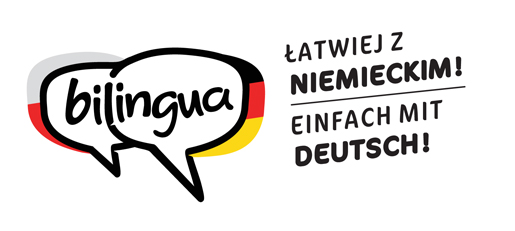 Spotkanie rodzin wychowujących lub chcących wychowywać dzieci dwujęzycznie „Familientreffen”Termin: 2 września 2018 r. (niedziela), godz. 13.30Miejsce: Hotel & Resort Bajka, ul. Klasztorna 5, 46-040 Grodziec, hotelbajka.comProgram 13.30-14.00	Rejestracja uczestników	Czas na rozmowy przy kawie 14.00-14.15 	Oficjalne powitanie gości  		Lucjan Dzumla, Dyrektor Generalny Domu Współpracy Polsko-Niemieckiej	Bernard Gaida, Przewodniczący Związku Niemieckich Stowarzyszeń Społeczno-Kulturalnych w Polsce od 15.45	Wspólne ognisko i grill, Flohmarkt, kontynuacja animacji dla chętnych dzieci, malowanie twarzy dzieciom i inne atrakcje Spotkanie odbędzie się w języku polskim lub niemieckim – adekwatnie do sytuacji.* liczba miejsc ograniczona, konieczne zgłoszenie telefoniczne (decyduje kolejność zgłoszeń)14.15-15.45	Dla rodziców: Dla dzieci:Dyskusja: Dwujęzyczność w domu a „magiczne” neurony.Praktyczne i naukowe aspekty bilingwizmudr Marzena Żylińska, specjalistka w zakresie metodyki 
i neurodydaktyki, germanistka, założycielka oddolnej inicjatywy „Budząca się szkoła” (tbc)Dorota Rybczyk-Heinz, BrożecModeracja: Julianna Klick, koordynatorka kampanii na rzecz dwujęzyczności „Bilingua – łatwiej z niemieckim!”lub Warsztaty* dla rodziców dzieci do lat 11 z animacji językowych Katarzyna Sroka, nauczycielka j. niemieckiego, animatorkaTeil 1: „Mit Kopf, Hand und Herz” – jak motywować dzieci do posłu-giwania się j. niemieckim z wykorzystaniem wszystkich zmysłówTeil 2: „Deutsch um uns herum” – jak wspierać dzieci 
w używaniu j. niemieckiego na co dzień podczas gier i zabawAnimacje językowe:Barbara Chyłka, nauczycielka języka niemieckiego, Doradczyni 
ds. dwujęzyczności 
w DWPNIwona Breguła-Hanysek, nauczycielka języka niemieckiego, Doradczyni 
ds. dwujęzyczności 
w DWPN